Nease High School - SAC Meeting Agenda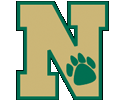 Thursday, September 21st, 2023Face to FaceThe School Advisory Council meetings are open to the public, all are welcome to attend. Proposed AgendaWelcome and Call to Order: (Deanna Scheffer)Review August minutesIf interested in being a full-time member for the 23-24 school year, please complete the form on the website by the October meeting.Preview and VoteFinance Report: Account 1: $70,194.07  Account 2: $9,068.53These are the amounts in the account as of September 2023Funds RequestsNoneReview ByLawsPrincipal Update:  Ms. Kunze New Business/Questions and AnswersPublic Question Period	AdjournProposed items for next meeting October 19th, 2023 If you would like, you may use the back of this agenda to take notes.Notes:  